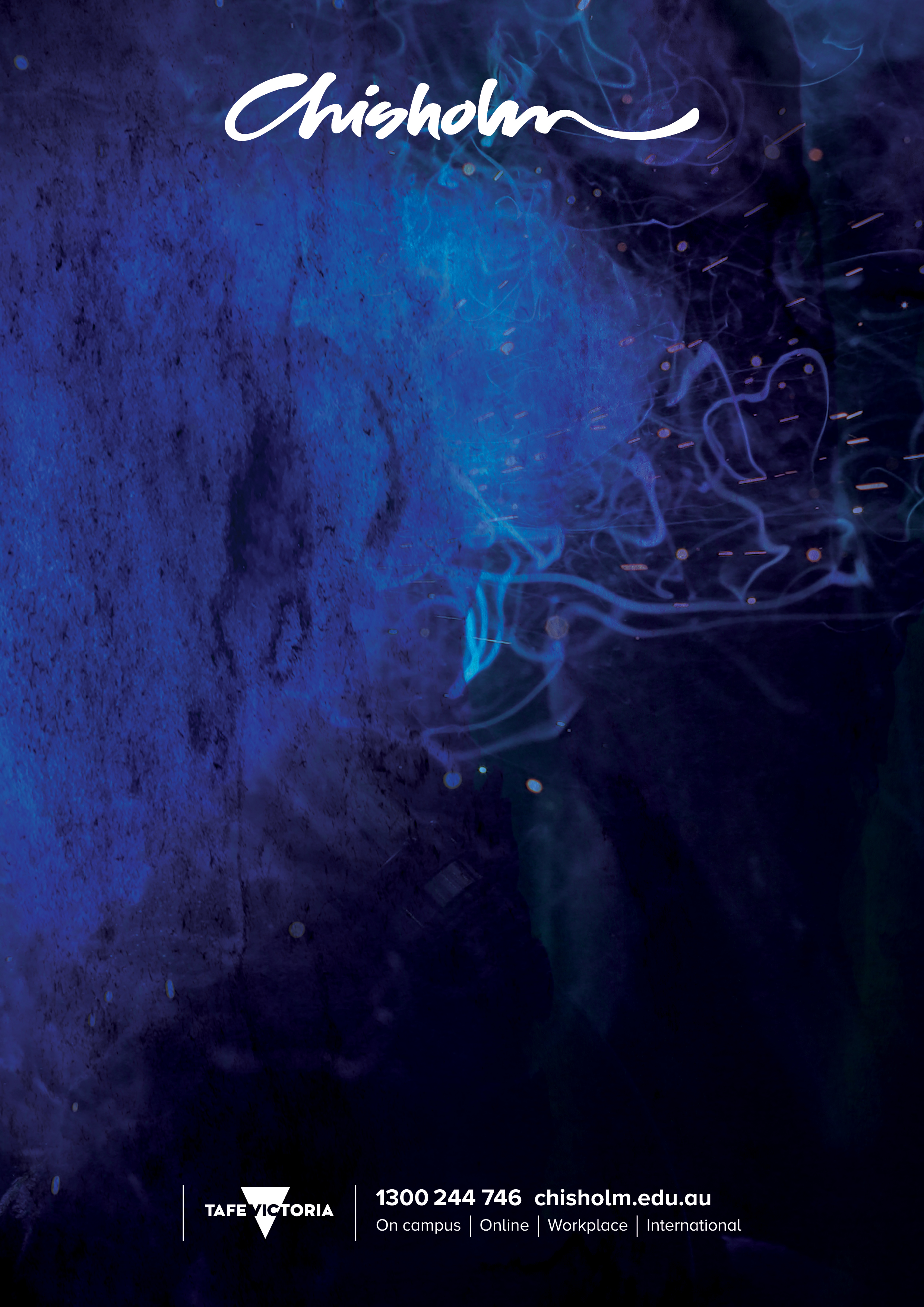 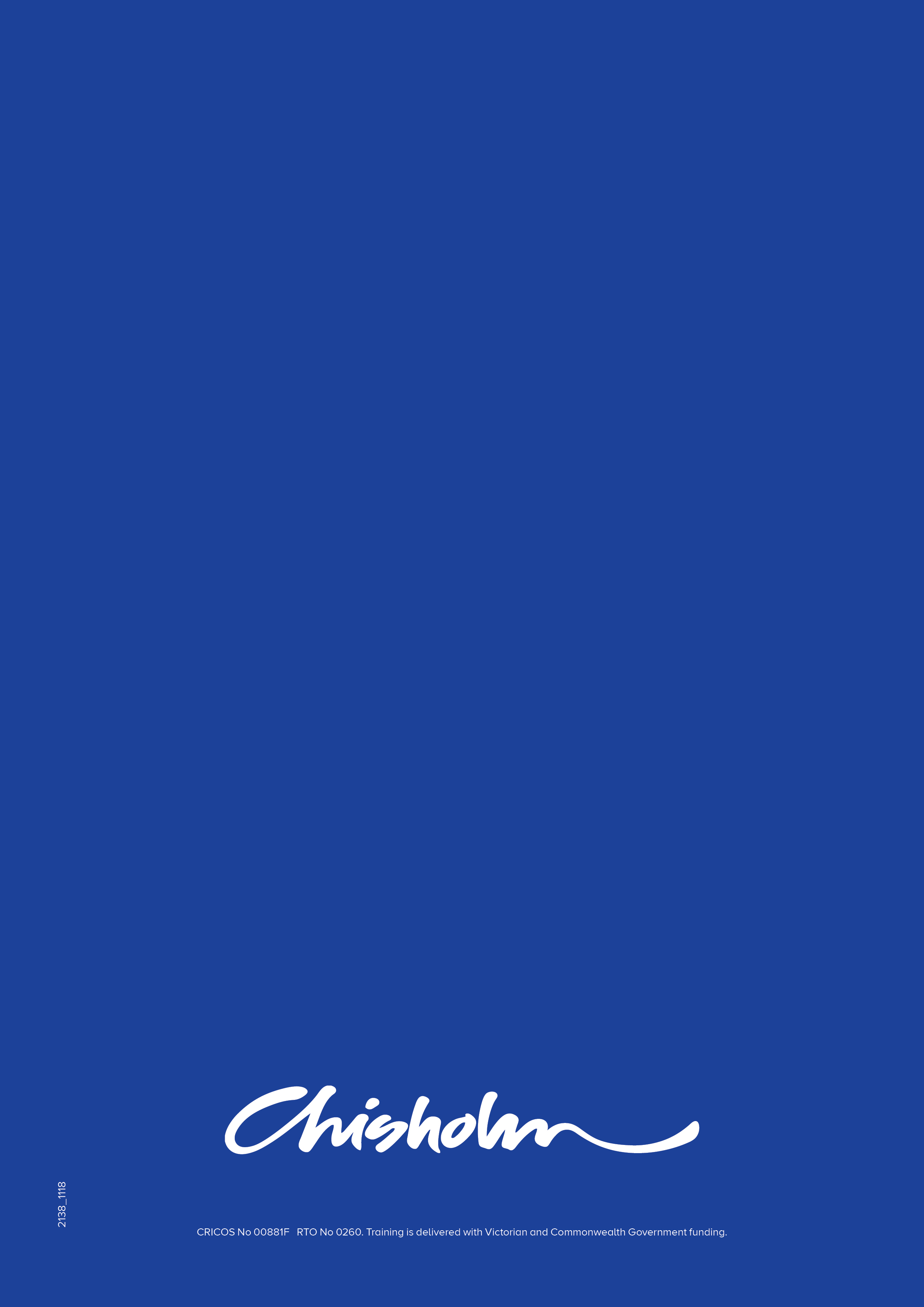 TradeTradeMechatronicsMechatronicsMechatronicsAUSTRALIAN QUALIFICATIONAUSTRALIAN QUALIFICATIONMEM50105 Diploma of Engineering – Advanced TradeMEM50105 Diploma of Engineering – Advanced TradeMEM50105 Diploma of Engineering – Advanced TradeCORE UNITS OF COMPETENCYCORE UNITS OF COMPETENCYCORE UNITS OF COMPETENCYCORE UNITS OF COMPETENCYCORE UNITS OF COMPETENCYMEM12023AMEM12023APerform engineering measurementsPerform engineering measurementsPerform engineering measurementsMEM12024AMEM12024APerform computationsPerform computationsPerform computationsMEM12025AMEM12025AUse graphical techniques and perform simple statistical computationsUse graphical techniques and perform simple statistical computationsUse graphical techniques and perform simple statistical computationsMEM13014AMEM13014AApply principles of occupational health and safety in the work environmentApply principles of occupational health and safety in the work environmentApply principles of occupational health and safety in the work environmentMEM14004AMEM14004APlan to undertake a routine taskPlan to undertake a routine taskPlan to undertake a routine taskMEM14005AMEM14005APlan a complete activityPlan a complete activityPlan a complete activityMEM15002AMEM15002AApply quality systemsApply quality systemsApply quality systemsMEM15024AMEM15024AApply quality proceduresApply quality proceduresApply quality proceduresMEM16006AMEM16006AOrganise and communicate informationOrganise and communicate informationOrganise and communicate informationMEM16007AMEM16007AWork with others in a manufacturing, engineering or related environmentWork with others in a manufacturing, engineering or related environmentWork with others in a manufacturing, engineering or related environmentMEM16008AMEM16008AInteract with computing technologyInteract with computing technologyInteract with computing technologyMEM16009AMEM16009AResearch and analyse engineering informationResearch and analyse engineering informationResearch and analyse engineering informationMEM16011AMEM16011ACommunicate with individuals and small groupsCommunicate with individuals and small groupsCommunicate with individuals and small groupsMEM16012AMEM16012AInterpret technical specifications and manualsInterpret technical specifications and manualsInterpret technical specifications and manualsMEM16014AMEM16014AReport technical informationReport technical informationReport technical informationMEM17003AMEM17003AAssist in the provision of on the job trainingAssist in the provision of on the job trainingAssist in the provision of on the job trainingMEM30012AMEM30012AApply mathematical techniques in a manufacturing, engineering or relatedApply mathematical techniques in a manufacturing, engineering or relatedApply mathematical techniques in a manufacturing, engineering or relatedMSAENV272BMSAENV272BParticipate in environmentally sustainable work practicesParticipate in environmentally sustainable work practicesParticipate in environmentally sustainable work practicesELECTIVE UNITS OF COMPETENCY TABLE AELECTIVE UNITS OF COMPETENCY TABLE AELECTIVE UNITS OF COMPETENCY TABLE AELECTIVE UNITS OF COMPETENCY TABLE AELECTIVE UNITS OF COMPETENCY TABLE AMEM05001BMEM05001BPerform manual soldering / desoldering - electrical / electronic components44MEM07001BMEM07001BPerform operational maintenance of machines/equipment22MEM07005CMEM07005CPerform general machining88MEM07024BMEM07024BOperate and monitor machine/process44MEM09002BMEM09002BInterpret technical drawing44MEM10002BMEM10002BTerminate and connect electrical wiring33MEM10004BMEM10004BEnter and change programmable contoller operational parameters22MEM10005BMEM10005BCommission programmable controller programs44MEM12002BMEM12002BPerform electrical / electronic measurement22MEM12006CMEM12006CMark off/out (general engineering)44MEM13002BMEM13002BUndertake OH&S activities in the workplace33MEM18001CMEM18001CUse hand tools22MEM18002BMEM18002BUse power tools / hand held operation22MEM18003CMEM18003CUse tools for precision work44MEM18005BMEM18005BPerform fault diagonsis, installation & removal of bearings44MEM18006CMEM18006CRepair and fit engineering components.66MEM18007BMEM18007BMaintain and repair mechanical drives & mechanical transmission assemblies.44MEM18009BMEM18009BPerform levelling and alignment of machines and engineering components44MEM18018CMEM18018CMaintain pneumatic system components.44MEM18020BMEM18020BMaintain hydraulic system components.44MEM18055BMEM18055BDismantle, replace & assemble engineering components.33MEM18064BMEM18064BMaintain instrumentation system components66Total Group ATotal Group ATotal Group A8383ELECTIVE UNITS OF COMPETENCY TABLE BELECTIVE UNITS OF COMPETENCY TABLE BELECTIVE UNITS OF COMPETENCY TABLE BELECTIVE UNITS OF COMPETENCY TABLE BMEM12004BPerform precision electrical/electronic measurementPerform precision electrical/electronic measurement4MEM18054BFault find, test and calibrate instrumentation systems and equipmentFault find, test and calibrate instrumentation systems and equipment8Total Group BTotal Group BTotal Group B12ELECTIVE UNITS OF COMPETENCY TABLE CELECTIVE UNITS OF COMPETENCY TABLE CELECTIVE UNITS OF COMPETENCY TABLE CELECTIVE UNITS OF COMPETENCY TABLE CMEM07039AWrite programs for industrial robotsWrite programs for industrial robots4MEM16013AOperate in a self-directed teamOperate in a self-directed team2MEM18019BMaintain pneumatic systemsMaintain pneumatic systems4MEM18021BMaintain hydraulic systemsMaintain hydraulic systems4MEM18022BMaintain fluid power controlsMaintain fluid power controls8Total Group CTotal Group CTotal Group C22Total electives Total electives Total electives 117AUSTRALIAN QUALIFICATIONAUSTRALIAN QUALIFICATIONAUSTRALIAN QUALIFICATIONMEM40105 Certificate IV in EngineeringMEM40105 Certificate IV in EngineeringMEM40105 Certificate IV in EngineeringCORE UNITS OF COMPETENCYCORE UNITS OF COMPETENCYCORE UNITS OF COMPETENCYCORE UNITS OF COMPETENCYCORE UNITS OF COMPETENCYCORE UNITS OF COMPETENCYMEM12023APerform engineering measurementsPerform engineering measurementsPerform engineering measurementsPerform engineering measurementsPerform engineering measurementsMEM12024APerform computationsPerform computationsPerform computationsPerform computationsPerform computationsMEM13014AApply principles of occupational health and safety in the work environmentApply principles of occupational health and safety in the work environmentApply principles of occupational health and safety in the work environmentApply principles of occupational health and safety in the work environmentApply principles of occupational health and safety in the work environmentMEM14004APlan to undertake a routine taskPlan to undertake a routine taskPlan to undertake a routine taskPlan to undertake a routine taskPlan to undertake a routine taskMEM14005APlan a complete activityPlan a complete activityPlan a complete activityPlan a complete activityPlan a complete activityMEM15002AApply quality systemsApply quality systemsApply quality systemsApply quality systemsApply quality systemsMEM15024AApply quality proceduresApply quality proceduresApply quality proceduresApply quality proceduresApply quality proceduresMEM16006AOrganise and communicate informationOrganise and communicate informationOrganise and communicate informationOrganise and communicate informationOrganise and communicate informationMEM16007AWork with others in a manufacturing, engineering or related environmentWork with others in a manufacturing, engineering or related environmentWork with others in a manufacturing, engineering or related environmentWork with others in a manufacturing, engineering or related environmentWork with others in a manufacturing, engineering or related environmentMEM16008AInteract with computing technologyInteract with computing technologyInteract with computing technologyInteract with computing technologyInteract with computing technologyMEM17003AAssist in the provision of on the job trainingAssist in the provision of on the job trainingAssist in the provision of on the job trainingAssist in the provision of on the job trainingAssist in the provision of on the job trainingMSAENV272BParticipate in environmentally sustainable work practicesParticipate in environmentally sustainable work practicesParticipate in environmentally sustainable work practicesParticipate in environmentally sustainable work practicesParticipate in environmentally sustainable work practicesELECTIVE UNITS OF COMPETENCY TABLE AELECTIVE UNITS OF COMPETENCY TABLE AELECTIVE UNITS OF COMPETENCY TABLE AELECTIVE UNITS OF COMPETENCY TABLE AELECTIVE UNITS OF COMPETENCY TABLE AELECTIVE UNITS OF COMPETENCY TABLE AA MEM12004BPerform precision electrical/electronic measurementPerform precision electrical/electronic measurementPerform precision electrical/electronic measurementPerform precision electrical/electronic measurement4A MEM07039AWrite programs for industrial robotsWrite programs for industrial robotsWrite programs for industrial robotsWrite programs for industrial robots4A MEM16013AOperate in a self-directed teamOperate in a self-directed teamOperate in a self-directed teamOperate in a self-directed team2A MEM18019BMaintain pneumatic systemsMaintain pneumatic systemsMaintain pneumatic systemsMaintain pneumatic systems4A MEM18021BMaintain hydraulic systemsMaintain hydraulic systemsMaintain hydraulic systemsMaintain hydraulic systems4A MEM18022BMaintain fluid power controlsMaintain fluid power controlsMaintain fluid power controlsMaintain fluid power controls8Total Group ATotal Group ATotal Group ATotal Group ATotal Group A26ELECTIVE UNITS OF COMPETENCY TABLE BELECTIVE UNITS OF COMPETENCY TABLE BELECTIVE UNITS OF COMPETENCY TABLE BELECTIVE UNITS OF COMPETENCY TABLE BELECTIVE UNITS OF COMPETENCY TABLE BELECTIVE UNITS OF COMPETENCY TABLE BMEM05001BMEM05001BPerform manual soldering / desoldering - electrical / electronic componentsPerform manual soldering / desoldering - electrical / electronic components44MEM07001BMEM07001BPerform operational maintenance of machines/equipmentPerform operational maintenance of machines/equipment22MEM07005CMEM07005CPerform general machiningPerform general machining88MEM07024BMEM07024BOperate and monitor machine/processOperate and monitor machine/process44MEM09002BMEM09002BInterpret technical drawingInterpret technical drawing44MEM10002BMEM10002BTerminate and connect electrical wiringTerminate and connect electrical wiring33MEM10004BMEM10004BEnter and change programmable controller operational parametersEnter and change programmable controller operational parameters22MEM10005BMEM10005BCommission programmable controller programsCommission programmable controller programs44MEM12002BMEM12002BPerform electrical / electronic measurementPerform electrical / electronic measurement22MEM12006CMEM12006CMark off/out (general engineering)Mark off/out (general engineering)44MEM13002BMEM13002BUndertake OH&S activities in the workplaceUndertake OH&S activities in the workplace33MEM18001CMEM18001CUse hand toolsUse hand tools22MEM18002BMEM18002BUse power tools / hand held operationUse power tools / hand held operation22MEM18003CMEM18003CUse tools for precision workUse tools for precision work44MEM18005BMEM18005BPerform fault diagonsis, installation & removal of bearingsPerform fault diagonsis, installation & removal of bearings44MEM18006CMEM18006CRepair and fit engineering components.Repair and fit engineering components.66MEM18007BMEM18007BMaintain and repair mechanical drives & mechanical transmission assemblies.Maintain and repair mechanical drives & mechanical transmission assemblies.44MEM18009BMEM18009BPerform levelling and alignment of machines and engineering componentsPerform levelling and alignment of machines and engineering components44MEM18018CMEM18018CMaintain pneumatic system components.Maintain pneumatic system components.44MEM18020BMEM18020BMaintain hydraulic system components.Maintain hydraulic system components.44MEM18055BMEM18055BDismantle, replace & assemble engineering components.Dismantle, replace & assemble engineering components.33MEM18064BMEM18064BMaintain instrumentation system componentsMaintain instrumentation system components66Total Group BTotal Group BTotal Group BTotal Group B8383Total electives Total electives Total electives Total electives 109109AUSTRALIAN QUALIFICATIONAUSTRALIAN QUALIFICATIONAUSTRALIAN QUALIFICATIONMEM30205 Certificate III in Engineering – Mechanical TradeMEM30205 Certificate III in Engineering – Mechanical TradeCORE UNITS OF COMPETENCYCORE UNITS OF COMPETENCYCORE UNITS OF COMPETENCYCORE UNITS OF COMPETENCYCORE UNITS OF COMPETENCYMEM12023AMEM12023APerform engineering measurementsPerform engineering measurementsPerform engineering measurementsMEM12024AMEM12024APerform computationsPerform computationsPerform computationsMEM13014AMEM13014AApply principles of occupational health and safety in the work environmentApply principles of occupational health and safety in the work environmentApply principles of occupational health and safety in the work environmentMEM14004AMEM14004APlan to undertake a routine taskPlan to undertake a routine taskPlan to undertake a routine taskMEM14005AMEM14005APlan a complete activityPlan a complete activityPlan a complete activityMEM15002AMEM15002AApply quality systemsApply quality systemsApply quality systemsMEM15024AMEM15024AApply quality proceduresApply quality proceduresApply quality proceduresMEM16006AMEM16006AOrganise and communicate informationOrganise and communicate informationOrganise and communicate informationMEM16007AMEM16007AWork with others in a manufacturing, engineering or related environmentWork with others in a manufacturing, engineering or related environmentWork with others in a manufacturing, engineering or related environmentMEM16008AMEM16008AInteract with computing technologyInteract with computing technologyInteract with computing technologyMEM17003AMEM17003AAssist in the provision of on the job trainingAssist in the provision of on the job trainingAssist in the provision of on the job trainingMSAENV272BMSAENV272BParticipate in environmentally sustainable work practicesParticipate in environmentally sustainable work practicesParticipate in environmentally sustainable work practicesELECTIVE UNITS OF COMPETENCY TABLE AELECTIVE UNITS OF COMPETENCY TABLE AELECTIVE UNITS OF COMPETENCY TABLE AELECTIVE UNITS OF COMPETENCY TABLE AELECTIVE UNITS OF COMPETENCY TABLE AMEM07001BPerform operational maintenance of machines/equipmentPerform operational maintenance of machines/equipmentPerform operational maintenance of machines/equipment2MEM07005CPerform general machiningPerform general machiningPerform general machining8MEM07024BOperate and monitor machine/processOperate and monitor machine/processOperate and monitor machine/process4MEM09002BInterpret technical drawingInterpret technical drawingInterpret technical drawing4MEM10004BEnter and change programmable contoller operational parametersEnter and change programmable contoller operational parametersEnter and change programmable contoller operational parameters2MEM12006CMark off/out (general engineering)Mark off/out (general engineering)Mark off/out (general engineering)4MEM18001CUse hand toolsUse hand toolsUse hand tools2MEM18002BUse power tools / hand held operationUse power tools / hand held operationUse power tools / hand held operation2MEM18003CUse tools for precision workUse tools for precision workUse tools for precision work4MEM18005BPerform fault diagonsis, installation & removal of bearingsPerform fault diagonsis, installation & removal of bearingsPerform fault diagonsis, installation & removal of bearings4MEM18006CRepair and fit engineering components.Repair and fit engineering components.Repair and fit engineering components.6MEM18007BMaintain and repair mechanical drives & mechanical transmission assemblies.Maintain and repair mechanical drives & mechanical transmission assemblies.Maintain and repair mechanical drives & mechanical transmission assemblies.4MEM18009BPerform levelling and alignment of machines and engineering componentsPerform levelling and alignment of machines and engineering componentsPerform levelling and alignment of machines and engineering components4MEM18018CMaintain pneumatic system components.Maintain pneumatic system components.Maintain pneumatic system components.4MEM18020BMaintain hydraulic system components.Maintain hydraulic system components.Maintain hydraulic system components.4MEM18055BDismantle, replace & assemble engineering components.Dismantle, replace & assemble engineering components.Dismantle, replace & assemble engineering components.3Total Group A Total Group A Total Group A Total Group A 61ELECTIVE UNITS OF COMPETENCY TABLE BELECTIVE UNITS OF COMPETENCY TABLE BELECTIVE UNITS OF COMPETENCY TABLE BMEM12004BPerform precision electrical/electronic measurement4MEM18019BMaintain pneumatic systems4MEM18021BMaintain hydraulic systems4Total Group BTotal Group B12Total electives Total electives 73